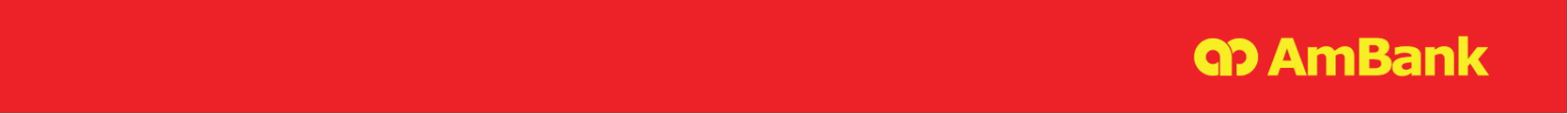 AmBank (M) Berhad (196901000166 (8515-D))FOREIGN CURRENCY TRADE LOAN APPLICATIONAmBank (M) Berhad (196901000166 (8515-D))FOREIGN CURRENCY TRADE LOAN APPLICATIONAmBank (M) Berhad (196901000166 (8515-D))FOREIGN CURRENCY TRADE LOAN APPLICATIONAmBank (M) Berhad (196901000166 (8515-D))FOREIGN CURRENCY TRADE LOAN APPLICATIONAmBank (M) Berhad (196901000166 (8515-D))FOREIGN CURRENCY TRADE LOAN APPLICATIONPlease mark  where applicable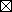 * Delete whichever is not applicablePlease mark  where applicable* Delete whichever is not applicableDate of Application:       Date of Application:       Date of Application:       1.   Applicant/Drawee/Buyer (Full Name & Address):3.  Customer Ref. No.: 1.   Applicant/Drawee/Buyer (Full Name & Address):3.  Customer Ref. No.: 1.   Applicant/Drawee/Buyer (Full Name & Address):3.  Customer Ref. No.: 1.   Applicant/Drawee/Buyer (Full Name & Address):3.  Customer Ref. No.: 2. Beneficiary/Drawer/Seller (Full Name & Address):4.  Financing Amount Required (Currency & Figures):      4.  Financing Amount Required (Currency & Figures):      4.  Financing Amount Required (Currency & Figures):      4.  Financing Amount Required (Currency & Figures):      5. Required Financing Tenor (In Days) or Maturity Date:      6.  Brief Description Of Goods:                      6.  Brief Description Of Goods:                      6.  Brief Description Of Goods:                      6.  Brief Description Of Goods:                      6.  Brief Description Of Goods:                      7.  Foreign Currency Trade Loan Shipping Documents Enclosed As Follows:    Drawn Under *LC No./Collection Bill No./Open Account:      *Purchase Order/Sales Contract/Invoice No./Etc:  7.  Foreign Currency Trade Loan Shipping Documents Enclosed As Follows:    Drawn Under *LC No./Collection Bill No./Open Account:      *Purchase Order/Sales Contract/Invoice No./Etc:  7.  Foreign Currency Trade Loan Shipping Documents Enclosed As Follows:    Drawn Under *LC No./Collection Bill No./Open Account:      *Purchase Order/Sales Contract/Invoice No./Etc:  7.  Foreign Currency Trade Loan Shipping Documents Enclosed As Follows:    Drawn Under *LC No./Collection Bill No./Open Account:      *Purchase Order/Sales Contract/Invoice No./Etc:  7.  Foreign Currency Trade Loan Shipping Documents Enclosed As Follows:    Drawn Under *LC No./Collection Bill No./Open Account:      *Purchase Order/Sales Contract/Invoice No./Etc:  8. Original/Supporting Documents (if applicable):  Invoice  Transport documentsOthers (please specify): -Others (please specify): -Others (please specify): -Others (please specify): -9.  Bank Charges And Interest:    AmBank (M) Berhad Charges Paid By Us. Please Debit Our Account No.:      With You.   All Bank Charges (Including AmBank (M) Berhad) Paid By Beneficiary/Drawer/Seller Or                 By Us.  Please Debit Our Account No.:     With You.9.  Bank Charges And Interest:    AmBank (M) Berhad Charges Paid By Us. Please Debit Our Account No.:      With You.   All Bank Charges (Including AmBank (M) Berhad) Paid By Beneficiary/Drawer/Seller Or                 By Us.  Please Debit Our Account No.:     With You.9.  Bank Charges And Interest:    AmBank (M) Berhad Charges Paid By Us. Please Debit Our Account No.:      With You.   All Bank Charges (Including AmBank (M) Berhad) Paid By Beneficiary/Drawer/Seller Or                 By Us.  Please Debit Our Account No.:     With You.9.  Bank Charges And Interest:    AmBank (M) Berhad Charges Paid By Us. Please Debit Our Account No.:      With You.   All Bank Charges (Including AmBank (M) Berhad) Paid By Beneficiary/Drawer/Seller Or                 By Us.  Please Debit Our Account No.:     With You.9.  Bank Charges And Interest:    AmBank (M) Berhad Charges Paid By Us. Please Debit Our Account No.:      With You.   All Bank Charges (Including AmBank (M) Berhad) Paid By Beneficiary/Drawer/Seller Or                 By Us.  Please Debit Our Account No.:     With You.10. Disbursement Instructions:       Upon Creation Of The Foreign Currency Trade Loan,   Please Remit Proceeds/Full Invoice Value To:              Beneficiary/Drawer/Seller Bank Name :               Account No.:    Please Credit Proceeds To Our *Ringgit/Foreign Currency Account No.:    With You Or (At Bank's Discretion/Approval)For The Conversion Of The Foreign Currency Amount to Ringgit/Other Foreign Currency:     Please Apply/Use The Foreign Exchange Rate Quoted By Your Treasury @  for    withForeign Exchange Contract No.:   10. Disbursement Instructions:       Upon Creation Of The Foreign Currency Trade Loan,   Please Remit Proceeds/Full Invoice Value To:              Beneficiary/Drawer/Seller Bank Name :               Account No.:    Please Credit Proceeds To Our *Ringgit/Foreign Currency Account No.:    With You Or (At Bank's Discretion/Approval)For The Conversion Of The Foreign Currency Amount to Ringgit/Other Foreign Currency:     Please Apply/Use The Foreign Exchange Rate Quoted By Your Treasury @  for    withForeign Exchange Contract No.:   10. Disbursement Instructions:       Upon Creation Of The Foreign Currency Trade Loan,   Please Remit Proceeds/Full Invoice Value To:              Beneficiary/Drawer/Seller Bank Name :               Account No.:    Please Credit Proceeds To Our *Ringgit/Foreign Currency Account No.:    With You Or (At Bank's Discretion/Approval)For The Conversion Of The Foreign Currency Amount to Ringgit/Other Foreign Currency:     Please Apply/Use The Foreign Exchange Rate Quoted By Your Treasury @  for    withForeign Exchange Contract No.:   10. Disbursement Instructions:       Upon Creation Of The Foreign Currency Trade Loan,   Please Remit Proceeds/Full Invoice Value To:              Beneficiary/Drawer/Seller Bank Name :               Account No.:    Please Credit Proceeds To Our *Ringgit/Foreign Currency Account No.:    With You Or (At Bank's Discretion/Approval)For The Conversion Of The Foreign Currency Amount to Ringgit/Other Foreign Currency:     Please Apply/Use The Foreign Exchange Rate Quoted By Your Treasury @  for    withForeign Exchange Contract No.:   10. Disbursement Instructions:       Upon Creation Of The Foreign Currency Trade Loan,   Please Remit Proceeds/Full Invoice Value To:              Beneficiary/Drawer/Seller Bank Name :               Account No.:    Please Credit Proceeds To Our *Ringgit/Foreign Currency Account No.:    With You Or (At Bank's Discretion/Approval)For The Conversion Of The Foreign Currency Amount to Ringgit/Other Foreign Currency:     Please Apply/Use The Foreign Exchange Rate Quoted By Your Treasury @  for    withForeign Exchange Contract No.:   11. Settlement Instruction:  On Maturity Of The Foreign Currency Trade Loan, You Are Authorised To Debit Our *Ringgit/Foreign Currency Account No.:        AMBIZ/E/MTC-FCTL/09-202211. Settlement Instruction:  On Maturity Of The Foreign Currency Trade Loan, You Are Authorised To Debit Our *Ringgit/Foreign Currency Account No.:        AMBIZ/E/MTC-FCTL/09-202211. Settlement Instruction:  On Maturity Of The Foreign Currency Trade Loan, You Are Authorised To Debit Our *Ringgit/Foreign Currency Account No.:        AMBIZ/E/MTC-FCTL/09-202211. Settlement Instruction:  On Maturity Of The Foreign Currency Trade Loan, You Are Authorised To Debit Our *Ringgit/Foreign Currency Account No.:        AMBIZ/E/MTC-FCTL/09-202211. Settlement Instruction:  On Maturity Of The Foreign Currency Trade Loan, You Are Authorised To Debit Our *Ringgit/Foreign Currency Account No.:        AMBIZ/E/MTC-FCTL/09-2022AmBank (M) Berhad (196901000166 (8515-D))FOREIGN CURRENCY TRADE LOAN APPLICATION – cont’dAmBank (M) Berhad (196901000166 (8515-D))FOREIGN CURRENCY TRADE LOAN APPLICATION – cont’dAmBank (M) Berhad (196901000166 (8515-D))FOREIGN CURRENCY TRADE LOAN APPLICATION – cont’dAmBank (M) Berhad (196901000166 (8515-D))FOREIGN CURRENCY TRADE LOAN APPLICATION – cont’dAmBank (M) Berhad (196901000166 (8515-D))FOREIGN CURRENCY TRADE LOAN APPLICATION – cont’d12.  Additional Instructions:       12.  Additional Instructions:       12.  Additional Instructions:       12.  Additional Instructions:       12.  Additional Instructions:       In consideration of our request to you, AmBank (M) Berhad to create/advance the Foreign Currency Trade Loan (as indicated above), for our account and in accordance with the above instructions, we hereby irrevocably and unconditionally agree to fully abide by the terms and conditions in AmBank (M) Berhad's "Master Trade Terms and Conditions" as executed by us and/or other relevant agreements which have been and will be advised to us by you and currently in force with AmBank (M) Berhad. We hereby declare that we are aware of and in full compliance with the Strategic Trade Act 2010 and all the regulations and requirements connected thereto.We shall comply with the prevailing foreign exchange regulations issued by Bank Negara Malaysia relating to dealings in currency, borrowing & guarantee, investment in foreign currency asset, payments, security and financial instrument, and export of goods at all times. In consideration of our request to you, AmBank (M) Berhad to create/advance the Foreign Currency Trade Loan (as indicated above), for our account and in accordance with the above instructions, we hereby irrevocably and unconditionally agree to fully abide by the terms and conditions in AmBank (M) Berhad's "Master Trade Terms and Conditions" as executed by us and/or other relevant agreements which have been and will be advised to us by you and currently in force with AmBank (M) Berhad. We hereby declare that we are aware of and in full compliance with the Strategic Trade Act 2010 and all the regulations and requirements connected thereto.We shall comply with the prevailing foreign exchange regulations issued by Bank Negara Malaysia relating to dealings in currency, borrowing & guarantee, investment in foreign currency asset, payments, security and financial instrument, and export of goods at all times. In consideration of our request to you, AmBank (M) Berhad to create/advance the Foreign Currency Trade Loan (as indicated above), for our account and in accordance with the above instructions, we hereby irrevocably and unconditionally agree to fully abide by the terms and conditions in AmBank (M) Berhad's "Master Trade Terms and Conditions" as executed by us and/or other relevant agreements which have been and will be advised to us by you and currently in force with AmBank (M) Berhad. We hereby declare that we are aware of and in full compliance with the Strategic Trade Act 2010 and all the regulations and requirements connected thereto.We shall comply with the prevailing foreign exchange regulations issued by Bank Negara Malaysia relating to dealings in currency, borrowing & guarantee, investment in foreign currency asset, payments, security and financial instrument, and export of goods at all times. In consideration of our request to you, AmBank (M) Berhad to create/advance the Foreign Currency Trade Loan (as indicated above), for our account and in accordance with the above instructions, we hereby irrevocably and unconditionally agree to fully abide by the terms and conditions in AmBank (M) Berhad's "Master Trade Terms and Conditions" as executed by us and/or other relevant agreements which have been and will be advised to us by you and currently in force with AmBank (M) Berhad. We hereby declare that we are aware of and in full compliance with the Strategic Trade Act 2010 and all the regulations and requirements connected thereto.We shall comply with the prevailing foreign exchange regulations issued by Bank Negara Malaysia relating to dealings in currency, borrowing & guarantee, investment in foreign currency asset, payments, security and financial instrument, and export of goods at all times. In consideration of our request to you, AmBank (M) Berhad to create/advance the Foreign Currency Trade Loan (as indicated above), for our account and in accordance with the above instructions, we hereby irrevocably and unconditionally agree to fully abide by the terms and conditions in AmBank (M) Berhad's "Master Trade Terms and Conditions" as executed by us and/or other relevant agreements which have been and will be advised to us by you and currently in force with AmBank (M) Berhad. We hereby declare that we are aware of and in full compliance with the Strategic Trade Act 2010 and all the regulations and requirements connected thereto.We shall comply with the prevailing foreign exchange regulations issued by Bank Negara Malaysia relating to dealings in currency, borrowing & guarantee, investment in foreign currency asset, payments, security and financial instrument, and export of goods at all times. We hereby confirm that we have chosen English as the language of this form. English language shall prevail in the event there are differences in meaning over the version of this form in any other languages.REMINDER: You are hereby reminded to read and understand the terms and conditions contained in this document before signing/affixing the company’s seal below. In the event there are any terms and conditions in this document that you do not understand, you are hereby advised to discuss further with the Bank’s authorised staff, representative or agent before signing/affixing the company’s seal below.____________________________________________________________Authorised Signatory(ies) With Company’s Authorised Rubber StampWe hereby confirm that we have chosen English as the language of this form. English language shall prevail in the event there are differences in meaning over the version of this form in any other languages.REMINDER: You are hereby reminded to read and understand the terms and conditions contained in this document before signing/affixing the company’s seal below. In the event there are any terms and conditions in this document that you do not understand, you are hereby advised to discuss further with the Bank’s authorised staff, representative or agent before signing/affixing the company’s seal below.____________________________________________________________Authorised Signatory(ies) With Company’s Authorised Rubber StampWe hereby confirm that we have chosen English as the language of this form. English language shall prevail in the event there are differences in meaning over the version of this form in any other languages.REMINDER: You are hereby reminded to read and understand the terms and conditions contained in this document before signing/affixing the company’s seal below. In the event there are any terms and conditions in this document that you do not understand, you are hereby advised to discuss further with the Bank’s authorised staff, representative or agent before signing/affixing the company’s seal below.____________________________________________________________Authorised Signatory(ies) With Company’s Authorised Rubber StampWe hereby confirm that we have chosen English as the language of this form. English language shall prevail in the event there are differences in meaning over the version of this form in any other languages.REMINDER: You are hereby reminded to read and understand the terms and conditions contained in this document before signing/affixing the company’s seal below. In the event there are any terms and conditions in this document that you do not understand, you are hereby advised to discuss further with the Bank’s authorised staff, representative or agent before signing/affixing the company’s seal below.____________________________________________________________Authorised Signatory(ies) With Company’s Authorised Rubber StampWe hereby confirm that we have chosen English as the language of this form. English language shall prevail in the event there are differences in meaning over the version of this form in any other languages.REMINDER: You are hereby reminded to read and understand the terms and conditions contained in this document before signing/affixing the company’s seal below. In the event there are any terms and conditions in this document that you do not understand, you are hereby advised to discuss further with the Bank’s authorised staff, representative or agent before signing/affixing the company’s seal below.____________________________________________________________Authorised Signatory(ies) With Company’s Authorised Rubber StampAMBIZ/E/MTC-FCTL/09-2022AMBIZ/E/MTC-FCTL/09-2022AMBIZ/E/MTC-FCTL/09-2022